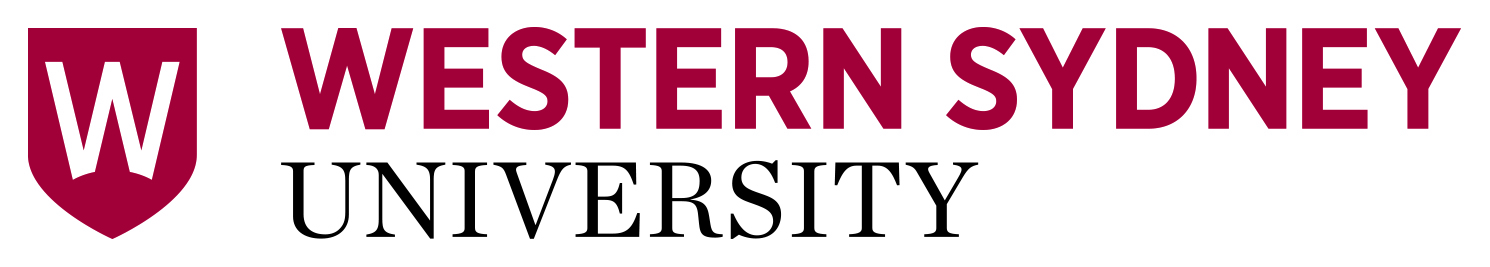 Hazardous Chemicals – The GHSContents		Hazardous Chemicals – The GHS1	IntroductionIn Australia, hazardous substances and dangerous goods have previously been regulated under separate instruments.  The NSW WHS Regulation 2011 implements a single framework for hazardous chemicals using a system of chemical classification, labelling and Safety Data Sheet (SDS) requirements based on the Globally Harmonised System of Classification and Labelling of Chemicals (GHS).  Compliance with the GHS is mandatory in NSW from 01 January 2017.2	Definitions		2.1	Hazardous ChemicalsA hazardous chemical is any substance, mixture or article that satisfies the criteria for a hazard class in the GHS (including a classification referred to in Schedule 6 of the WHS Regulations).These hazards may have an adverse effect on humans and other organisms, or on the environment.  The two broad types of hazard classes which may present immediate or long term injury or illness to people and/or damage to property and the environment are:health hazards – may harm human health as a result of exposure, usually though inhalation, skin contact or ingestionphysicochemical hazards – pose a risk to humans, property and the environment due to physical or chemical properties (e.g. flammable, corrosive, explosive chemicals).Many chemicals have both health and physicochemical hazards.2.2	Dangerous GoodsMost substances classified as dangerous goods under the ADG Code are hazardous chemicals, and so the requirements of the WHS Regulations apply.  The following dangerous goods classes are not covered within the scope of workplace hazardous chemical requirements:ADG Class 6.2	Infectious substancesADG Class 7	RadioactiveADG Class 9	MiscellaneousThe requirements for the transport of dangerous goods do not change under the new WHS Regulation.  The transportation of dangerous goods is subject to NSW laws based on the requirements of the Australian Code for the Transport of Dangerous Goods by Road and Rail (ADG Code).  ADG Code Class labels will still be used for transport purposes of workplace hazardous chemicals.  The ADG Code recognises the GHS as an appropriate labelling system for inner packages of dangerous goods during transport.  ADG Code Class labels have also been retained for the purposes of identifying hazardous chemical storage in workplaces where placards are required.2.3	Globally Harmonised System of Classification and Labelling of Chemicals  The Globally Harmonised System of Classification and Labelling of Chemicals (GHS), published by the United Nations, is an internationally agreed system to standardise and harmonise the classification and labelling of chemicals.  The GHS defines hazard classification criteria and harmonises hazard communication tools such as labelling and safety data sheets.3	The GHS3.1	GHS Hazard ClassificationHazard classification under the GHS involves the identification of the intrinsic hazard(s) of chemicals by assigning a hazard class using defined criteria.  Harmonised criteria are provided for the classification of:16 physical hazards,10 health hazards, and2 environmental hazards.Each hazard class is further divided into hazard categories on the basis of the severity of the hazard within that hazard class (similar to Dangerous Goods packing groups).  Tables 2 and 3 in Appendix 1 summarise the hazard classes and corresponding categories for physical and health hazards respectively.The use of the environmental hazard classes (hazardous to the aquatic environment and hazardous to the ozone layer) is not mandatory in Australia.3.2	GHS Hazard CommunicationHazard communication describes how to convey critical information about the hazards of chemicals and any precautions required to ensure the safe storage, handling and disposal of chemicals.  The main tools of hazard communication are labels and Safety Data Sheets (SDS).  Hazard information is conveyed using a combination of hazard pictograms, signal words, hazard statements and precautionary statements.Pictograms There are nine hazard pictograms which represent the physical, health and environmental hazards.  Pictograms have a black symbol on a white background surrounded by a red diamond.  More than one pictogram can appear on a label or SDS.  GHS pictograms may be downloaded from the United Nations GHS website.A comparison of hazard classes and categories with ADG code class labels is found in Appendix G of the SafeWork NSW Labelling of workplace hazardous chemicals code of practice.Table 1 – GHS Pictograms and Hazard ClassesSignal WordsTwo signal words are used to indicate the relative severity of a hazard and provide immediate warning:‘DANGER’		– used for more severe hazards, and‘WARNING’	– used for less severe hazards.Signal words are assigned to each of the GHS hazard categories within the hazard class.  Some lower level hazard categories do not use signal words.  Only one signal word should be applied to a hazard category. Hazard StatementsHazards statements (similar to Risk Phrases) are standardised and describe the nature and severity of the hazard.  A hazard statement is assigned to each hazard class and category.  Each hazard statement is allocated a unique alphanumeric code consisting of one letter and three numbers, as follows:the letter ‘H’ for ‘hazard’ statementa number designating the type of hazard‘2’ for physical hazards‘3’ for health hazards‘4’ for environmental hazards two numbers corresponding to the sequential numbering of hazards arising from the intrinsic properties of the hazardous chemical e.g. explosivity (codes H200 to H210), flammability (codes H220 to H230).Hazard statements and their codes are listed in Annex 3 (Section 1) of The Globally Harmonised System of Classification and Labelling of Chemicals (GHS).Precautionary StatementsPrecautionary statements (similar to Safety Phrases) provide standardised wording to describe recommended measures that should be taken to minimise or prevent adverse effects resulting from exposure to, or improper storage or handling of, a hazardous chemical.  There are five categories of precautionary statements:generalprevention (precautions to be taken to prevent accident or exposure)response (instructions in case of accidental spillage or exposure, emergency response and first aid)storage (instructions for safe storage)disposal (instructions for appropriate disposal)Precautionary statements are assigned a unique alphanumeric code which consists of one letter and three numbers, as follows:the letter ‘P’ for ‘precautionary’ statementone number designating the type of precautionary statement as follows:‘1’ for general precautionary statements‘2’ for prevention precautionary statements‘3’ for response precautionary statements‘4’ for storage precautionary statements‘5’ for disposal precautionary statementstwo numbers corresponding to the sequential numbering of precautionary statements.General precautionary statements (e.g. Keep out of reach of children, read label before use) are not linked to hazard classes or categories and it is not mandatory to include them on labels of workplace hazardous chemicals.  Other precautionary statements are assigned to hazard classes and categories.Precautionary statements and their codes are listed in Annex 3 (Section 2) of The Globally Harmonised System of Classification and Labelling of Chemicals (GHS).4	Getting Ready for the GHS4.1	Re-labellingSafeWork NSW has advised that chemical stocks purchased prior to 01 January 2017 which do not comply with the GHS will not be required to be re-labelled, or have their labels amended, provided they comply with current labelling requirements (NOHSC).4.2	Further RecommendationsThe following tasks are recommended to prepare workplaces for the introduction of the GHS:ensure that chemical labels comply with NOHSC or GHS systems onlyuse NOHSC compliant chemicals before GHS compliant chemicalsrequest that suppliers provide GHS compliant chemicals onlyminimise stocks through disposal of surplus/unwanted chemicalsappropriately dispose of chemicals that do not comply with NOHSC or GHS systemsrequest GHS compliant labels from supplier if re-labelling is considered necessary (original labels must not be removed or defaced)ensure that all SDS comply with the GHSreview GHS compliant SDS to confirm hazardous properties and identify whether new controls are recommended ensure training is up to dateIt is imperative that any chemicals which are imported directly from overseas suppliers (rather than through an Australian distributor) are compliant with the GHS.  The deliberate import of chemicals which do not comply with the GHS may lead to prosecution by the Regulator.5	Further InformationThe Safe Work Australia Classification and labelling for workplace hazardous chemical poster shows GHS signal words, pictograms and hazard statements for each GHS hazard class and category under the WHS Regulations.Safe Work Australia Frequently asked questions GHSSafeWork Australia/NSW Codes of Practice:Managing risks of hazardous chemicals in the workplace code of practiceLabelling of workplace hazardous chemicals code of practicePreparation of safety data sheets for hazardous chemicals code of practice SafeWork NSW Chemicals and the GHSSafe Work Australia Hazardous Chemicals including GHSComcare Introducing the GHSComcare GHSComcare Are you GHS ready?6	Document Control7	Appendix 1Table 2 - Physical Hazard Classes and CategoriesTable 3 - Health Hazard Classes and CategoriesExplosiveFlammableOxidising 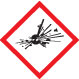 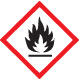 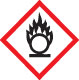 ExplosivesSelf-reactivesOrganic peroxidesFlammablesSelf-reactivesPyrophoricsSelf-heatingOrganic peroxidesEmits flammable gasOxidisersHealth Hazards Acute toxicitySevere health hazards 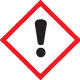 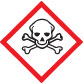 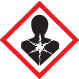 Acute toxicity (harmful)Skin/eye irritationSkin sensitisationSpecific target organ toxicity (single)Hazardous to the ozone layer Acute toxicity (severe)CarcinogenicityRespiratory sensitisationReproductive toxicity Specific target organ (single)Specific target organ (repeated)Germ cell mutagenicityAspiration hazardCorrosionGases under pressureEnvironmental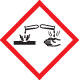 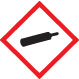 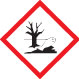 Corrosive to metalsSkin corrosionSerious eye damageGases under pressureAquatic toxicity (acute)Aquatic toxicity (harmful)VersionDate ReleasedApproved byAmendment1Sept 2016Associate Director, WHSOriginalPHYSICAL HAZARDSPHYSICAL HAZARDSPHYSICAL HAZARDSClassCategoryStatementExplosives Unstable explosiveUnstable explosiveExplosives Division 1.1Explosive; mass explosion hazardExplosives Division 1.2Explosive; severe projection hazardExplosives Division 1.3Explosive; fire, blast or projection hazardExplosives Division 1.4Fire or projection hazardExplosives Division 1.5May mass explode in fireExplosives Division 1.6No hazard statementFlammable gasesCategory 1Extremely flammable gasFlammable aerosolsCategory 1Extremely flammable aerosolFlammable aerosolsCategory 2Flammable aerosolOxidising gasesCategory 1May cause or intensify fireGases under pressureCompressed gasContains gas under pressure; may explode if heatedGases under pressureLiquefied gasContains gas under pressure; may explode if heatedGases under pressureDissolved gasContains gas under pressure; may explode if heatedGases under pressureRefrigerated liquefied gasContains refrigerated gas; may cause cryogenic burns or injuryFlammable liquidsCategory 1Extremely flammable liquid and vapourFlammable liquidsCategory 2Highly flammable liquid and vapourFlammable liquidsCategory 3Flammable liquid and vapourFlammable liquidsCategory 4Combustible liquidFlammable solidsCategory 1Flammable solidCategory 2Flammable solidSelf-reactive substancesType AHeating may cause explosionSelf-reactive substancesType BHeating may cause fire or explosionSelf-reactive substancesType C and DHeating may cause a fireSelf-reactive substancesType E and FHeating may cause a fireSelf-reactive substancesType GNo hazard statementPyrophoric liquidsCategory 1Catches fire spontaneously if exposed to airPyrophoric solidsCategory 1Catches fire spontaneously if exposed to airSelf-heating substancesCategory 1Self-heating; may catch fireSelf-heating substancesCategory 2Self-heating in large quantities; may catch fireSubstances which, in contact with water, emit flammable gasesCategory 1In contact with water releases flammable gases which may ignite spontaneouslySubstances which, in contact with water, emit flammable gasesCategory 2In contact with water releases flammable gasesSubstances which, in contact with water, emit flammable gasesCategory 3In contact with water releases flammable gasesOxidising liquidsCategory 1May cause fire or explosion; strong oxidiserOxidising liquidsCategory 2May intensify fire; oxidiserOxidising liquidsCategory 3May intensify fire; oxidiserOxidising solidsCategory 1May cause fire or explosion; strong oxidiserOxidising solidsCategory 2May intensify fire; oxidiserOxidising solidsCategory 3May intensify fire; oxidiserOrganic peroxidesType AHeating may cause explosionOrganic peroxidesType BHeating may cause fire or explosionOrganic peroxidesType C and DHeating may cause a fireOrganic peroxidesType E and FHeating may cause a fireOrganic peroxidesType GNo hazard statementCorrosive to metalsCategory 1May be corrosive to metalsHEALTH HAZARDSHEALTH HAZARDSHEALTH HAZARDSClassCategoryStatementAcute toxicityCategory 1Fatal if swallowed; fatal in contact with skin; fatal if inhaledAcute toxicityCategory 2Fatal if swallowed; fatal in contact with skin; fatal if inhaledAcute toxicityCategory 3Toxic if swallowed; toxic in contact with skin; toxic if inhaledAcute toxicityCategory 4Harmful if swallowed; harmful in contact with skin; harmful if inhaledSkin corrosion/irritationCategory 1ACauses severe skin burns and eye damageSkin corrosion/irritationCategory 1BCauses severe skin burns and eye damageSkin corrosion/irritationCategory 1CCauses severe skin burns and eye damageSkin corrosion/irritationCategory 2Causes skin irritationSerious eye damage/eye irritationCategory 1Causes serious eye damageSerious eye damage/eye irritationCategory 2ACauses serious eye irritationRespiratory or skin sensitisationRespiratory Sensitisers Category 1May cause allergy or asthma symptoms or breathing difficulties if inhaledRespiratory or skin sensitisationSkin Sensitisers Category 1May cause an allergic skin reactionGerm cell mutagenicityCategory 1AMay cause genetic defectsGerm cell mutagenicityCategory 1BMay cause genetic defectsGerm cell mutagenicityCategory 2Suspected of causing genetic defectsCarcinogenicityCategory 1AMay cause cancerCarcinogenicityCategory 1BMay cause cancerCarcinogenicityCategory 2Suspected of causing cancerReproductive toxicologyCategory 1AMay damage fertility and/or the unborn childReproductive toxicologyCategory 1BMay damage fertility and/or the unborn childReproductive toxicologyCategory 2Suspected of damaging fertility and/or the unborn childReproductive toxicologyEffects on or via lactationMay cause harm to breast-fed childrenSpecific target organ toxicity – single exposureCategory 1Causes damage to organsSpecific target organ toxicity – single exposureCategory 2May cause damage to organsSpecific target organ toxicity – single exposureCategory 3May cause respiratory irritation; may cause drowsiness or dizzinessSpecific target organ toxicity – repeated exposureCategory 1Causes damage to organs through prolonged or repeated exposureSpecific target organ toxicity – repeated exposureCategory 2May cause damage to organs through prolonged or repeated exposureAspiration toxicityCategory 1May be fatal if swallowed and enters airways